Ҡарар	                                                                постановление          «15» ноябрь 2021 й.                         № 102               «15» ноября 2021 г.Об утверждении плана   мероприятий по обеспечению пожарной безопасности  в осенне-зимний период на территории сельского поселения Гафуровский сельсовет муниципального района Туймазинский район Республики БашкортостанВ соответствии с Федеральными законами от 06 октября 2003 года №131-ФЗ «Об общих принципах организации местного самоуправления в Российской Федерации», от 21 декабря 1994 года №69- ФЗ «О пожарной безопасности», от 06 мая 2011 года №100-ФЗ «О добровольной пожарной охране», Постановлением Правительства Республики Башкортостан от 14 сентября 2012 года №319 «О ежегодном комплексе мероприятий по обеспечению пожарной безопасности в осенне-зимний период на территории Республики Башкортостан», постановления Администрации муниципального района Туймазинский район Республики Башкортостан от 22.10.2020 г. № 725 и в целях предупреждения пожаров и обеспечения безопасности людей в осенне-зимний период на территории сельского поселения Гафуровский сельсовет муниципального района Туймазинский район Республики Башкортостан ПОСТАНОВЛЯЮ:Утвердить план  мероприятий по обеспечению пожарной безопасности  в осенне - зимний период на территории сельского поселения Гафуровский сельсовет муниципального района Туймазинский район Республики Башкортостан (приложение   № 1).                                                                                                                                         Руководителям ООО, ИП, КФХ обеспечить выполнение требований пожарной безопасности, особое внимание уделить бытовым помещениям и объектам временного проживания работников.В местах проведения новогодних и рождественских праздничных мероприятий, в соответствии с графиком их проведения, установить дежурство добровольных пожарных. Контроль за использованием настоящего постановления возложить на специалиста 1 категории по налогам Администрации сельского поселения Гафуровский сельсовет Юмагулову А.Р.        Глава сельского поселения					Р.Р. Сафин Приложение к постановлению                                                                                                главы сельского поселенияГафуровский сельсовет № 102 от 15.11.2021г.План мероприятий по обеспечению пожарной безопасности в  осенне-зимний период 2021-2022  г.г. на территории сельского поселения Гафуровский сельсовет Управляющий делами                                        Галеева З.Н. Приложение к  плану   мероприятийСписок граждан, находящихся в зоне риска, по сельскому поселению Гафуровский сельсоветБашҡортостан Республикаһы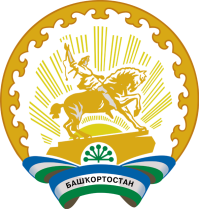 Республика БашкортостанБашҡортостан Республикаһының Туймазы районы муниципаль районының Ғафур ауыл советыауыл биләмәһе Хакимиәте452778, Дуҫлыҡ ауылы,Совет урамы,3АТел.8(34782) 3-13-52;Факс 3-15-30Администрация сельского поселения Гафуровский сельсоветмуниципального районаТуймазинский районРеспублики Башкортостан452778, село Дуслык,ул.Советская,3АТел. 8(34782) 3-13-52; Факс 3-15-30№ п/пПроводимые мероприятияСроки выполненияОтветственный исполнитель1Мероприятия по обеспечению пожарной безопасности  котельных, обслуживающих жилищный фонд, объекты социального назначенияноябрь 2021 гРуководители учреждений, ООО «Тепловые сети» - по согласованию2Освещение на официальном сайте,  в социальных сетях мероприятий   профилактики пожаров, размещение статей и публикаций по данной тематике, информирование населения.ноябрь 2021 г.- март 2022 г. Галеева З.Н. ,Нигматуллина М.И.3Распространение среди населения памяток и листовок по тематике пожарной безопасности в ходе проведения профилактической работы, во время проведения собраний жителейрегулярноЮмагулова А.Р.4Содержание пожарных гидрантов в исправном состояниипостоянноГалимов А.М. (по согласованию)5Очистка от снега  дорог, подъездов к пожарным гидрантам для свободного подъезда пожарно-спасательной техники регулярноСафин Р.Р.6Очистка от снега территорий помещенийкрестьянско-фермерских хозяйств, предприятийдля свободного подъезда пожарно-спасательной техникиноябрь 2021 г.- март 2022 гСафин Р.Р.7Обеспечение пожарной техники горюче-смазочными материалами и огнетушащими веществами, укомплектованности пожарно-техническим вооружениемноябрь 2021 г.- март 2022 гСафин Р.Р.8Размещение пожарной машины в теплом гараженоябрь 2021 г.Сафин Р.Р.9Техническое оснащение и подготовка автомашины к бесперебойной работепостоянноХайретдинов В.М.10Ежедневная передача информации в службу ЕДДС о готовности ДПКЕжедневно Юмагулова А.Р.11Профилактическая работа среди населения в населенных пунктах по графику по средам и пятницамноябрь 2021 г.- март 2022 гЮмагулова А.Р., Галеева З.Н.,  Шарифуллина Л.Х., Хайретдинова Э.Р.,  Нигматуллина М.И.12Выдача АДПИ  гражданам, находящимся в группе риска, одиноким гражданам старше 55 лет, многодетным семьям, семьям, имеющим детей, рожденным до 1.01.18 г. младше 7 летноябрь 2021 г.- март 2022 гЮмагулова А.Р.13Рейды по проверке противопожарного состояния мест проживания взятых на учет одиноких пенсионеров и инвалидов, многодетных семей, лиц склонных к злоупотреблению спиртными напитками, и наркомановНоябрь 2021 г.- март 2022 гЮмагулова А, Р.Нигматуллина М.И.14Обследование противопожарного состояния мест проживания трудовых мигрантов в ООО КХ «Мечта», ИП глава КХ Арсланов Рустам Ринатович, ООО КХ «Нектар», ООО КХ «Магнолия», ООО КФХ «Карина, глава УФХ «Ягодный сад»ноябрь 2021 г.- март 2022 гЮмагулова А, Р.Нигматуллина М.И.15Сходы (собрания) граждан, с рассмотрением вопроса недопущения гибели детей, проведением инструктажа с населением о мерах пожарной безопасности.ноябрь 2021 г.- март 2022 гСафин Р.Р.Галеева З.Н.16 Противопожарная  пропаганда в дошкольных учреждениях, общеобразовательных школахноябрь 2021 г.- март 2022 гДепутат Совета СП Латыпов Р.Р. (по согласованию)17Разработать и утвердить  план профилактических мероприятий «Жилище-2022»До 31 10.2021 г.Юмагулова А.Р.18Выдача рекомендаций руководителю ООО «АгроВита» по профилактике пожаров, ограничению доступа посторонних лицна территориинедействующих ферм и складов руководителю ООО «АгроВита»ноябрь 2021 г.- март 2022 гЮмагулова А.Р.19Выдача рекомендаций руководителю ООО УПТК «Водомонтажкомплект» по профилактике пожаров, ограничению доступа посторонних лицна территорию КНС, насосной станции в с. ДуслыкОктябрь 2021 гЮмагулова А.Р.20Выдача рекомендаций руководителюуправляющей компании по профилактике пожаров, ограничению доступа в подвальные и чердачные помещения МКД с. Дуслыкноябрь 2021 гЮмагулова А.Р.21Контроль за содержанием в надлежащем противопожарном состоянии мест общего пользования, состоянии внутридомовых электрических и газовых сетей в многоквартирных домахпостоянноДепутат  совета СП Гафуровский сельсовет Хасанов Р.Р. (по согласованию)22Профилактические мероприятия с установлением периодического контроля по месту проживания граждан, находящихся в зоне риска (список - приложение к плану) ноябрь 2021 г.- март 2022 гПроф.группа23Разработка и утверждение графика проведения Новогодних и Рождественских мероприятий на объектах с массовым пребыванием людей и доведение их до органов федерального  государственного надзора и органов внутренних делдо 15 декабря 2021 г.Галеева З.Н.№ п/пФамилия И.О.Дата рожденияАдресКатегорияПримечаниес. Дуслыкс. Дуслыкс. Дуслыкс. Дуслыкс. Дуслыкс. Дуслык1Кудрявцев Игорь Николаевич12.03.1967Комсомольская 10 кв.3злоупотребляет спиртными напитками2Жаркая  Людмила Владимировн23.07.1960Комсомольская 12 кв.8злоупотребляет спиртными напитками3Нуриева Светлана Рашитовна26.02.1979Комсомольская 17 кв.2злоупотребляет спиртными напитками4Сологубова Зоя Васильевна23.06.1934ул.Комсомольская д.12 кв.2одиноко проживающая, инвалид по зрению5 Тухтаева Ирина Дамировна17.04.1986Комсомольская д.20 кв12Многодетная семья живут с несовершен.братом.6Хисаева Танзиля Миргазиановна01.02.1954ул.Комсомольская д.20 кв16инвалид7Лагунова Каниша Гатиятовна31.07.1944ул.Зеленая д.23злоупотребляет спиртными напитками8Вафин Рузил Рашитович05.06.1977Ул.Комсомольская д.23-1злоупотребляет спирт.напитки9Гимазетдинов Раис Сайфульбарисович27.06.1962Ул.Комсомольская д.27-1в квартире отключен газ,  электричество10Мотин Дмитрий Анатольевич28.09.1979ул.Комсомольская д.15-2Многодетный отец, мать злоупотребляет спиртными напитками11Хабудинова Мадина Ахсановна1946Ул.Комсомольская д.9-2инвалид12Чистяков Руслан Александрович03.01.1991Ул.Комсомольская д.5-2злоупотребляет спирт.напитки13Алехин Николай Александрович14.05.1960Ул.Кооперативная 17-1злоупотребляет спирт.напитки14Хазов Андрей Васильевич28.04.1975ул. Южная д.2злоупотребляет спирт.напитки15Асмандияров Александр Асыльянович25.04.1989Пер. Клубный 6 кв 2злоупотребляет спирт.напитки16Гуськова Галина Александровна09.09.1975ул. Советская д.19 кв.2Инвалид в зоне риска, печное отопление18Мухаметгалиев Ильнур Амирович27.02.1988Ул. Кооперативная д.21 кв.2злоупотребляет спирт.напиткид. Тимировод. Тимировод. Тимировод. Тимировод. Тимировод. Тимирово18Галиуллин Хасан Миргалиевич15.02.1947ул.Клубная д.1Одиноко проживающий,  курит дома19Шамсутдинова Гульшат Акрамовна10.10.1940Ул.Клубная д.11Одиноко проживающая инвалид20Гимазетдинов Муксин Валиевич03.08. 1926ул.Клубная д.26Одиноко проживающий21Ахметшина Ильнара Минияровна18.09.1986Ул.Клубная д.28Многодетная семья. Употребляют спирт.напитки22Ганеев Рузиль Давлетович10.12.1958Ул.Клубная д.13злоупотребляет спирт.напитки, печное отоплениес. Гафуровос. Гафуровос. Гафуровос. Гафуровос. Гафуровос. Гафурово23Кашапова Регина Юрьевна11.12.1985ул. Социалистическая д.6Многодетная семьяд. Никитинкад. Никитинкад. Никитинкад. Никитинкад. Никитинкад. Никитинка24Дремин Владимир Николаевич12.12.1969ул. Центральная д.57Печное отоплениеЗлоупотребляет спирт.напит.25Одинокова Анна Петровна11.04.1939ул. Центральная д.65Печное отопление26Земцова Просковья Ивановна21.03.1950ул. Гагарина д.20 кв.12Печное отопление27Ефремова Вера Николаевна05.01.1954ул. Гагарина д.10 кв.2Одиноко проживающаяд. Воздвиженкад. Воздвиженкад. Воздвиженкад. Воздвиженкад. Воздвиженкад. Воздвиженка28Шукшин Михаил Иванович17.04.1933ул. Церковная д.48Одиноко проживающий29Угольникова Лидия Петровна08.01.1937ул. Речная д.16АОдиноко проживающая без регистрации 30Салафанов Николай Григорьевич13.09.1947ул. Речная д.21Одиноко проживающий